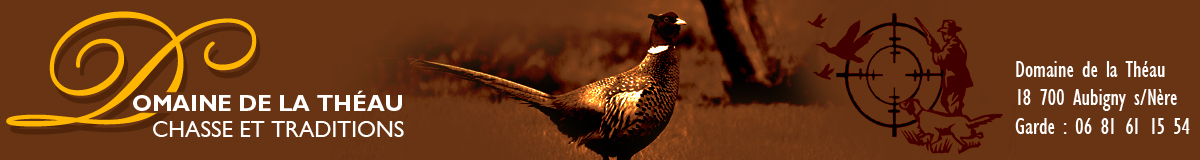 
Chasse à l’approche et l’affut
Chasse devant soi


Action chasse GROS GIBIERS


Ces prix ne comprennent pas :• La pièce au garde et rabatteurs (25€)TARIFS CHASSE prix TTC / SAISON 2019 - 20201 journée 
Plus taxe d’abattage et venaison en supplément150 €1 journée de chasse – forfait 8 pièces / fusil 
+ petit déjeuner solognot , repas et boissons comprises330 € / fusil  50 €Total journée de chasse repas et boissons380 €Pièces supplémentaires25 € / pièceAccompagnement garde avec chien60 € / journéeNombre de fusils maximum6 /86 journées avec repas/chasseur2000 €Nombre de fusils en moyenne15-20